Salt Spray Testing IAW ASTM B117-09Does the supplier have a documented procedure for salt spray testing? Identify procedure number and revision:2.	Does the procedure specify that the reagent water must meet the requirements of ASTM D1193 Type IV?  Is objective evidence available to substantiate water conformance to ASTM D1193 Type IV?3.	Does the procedure specify that the salt must be a minimum of 99.7% pure, with a halide content (bromide, fluoride and iodide) of less than 0.1%; a copper content of less than 0.3 ppm; and no anti-caking agents added? Is objective evidence available to substantiate salt purity requirements?4.	Does the procedure describe solution preparation (4-6 parts by mass of NaCl in 95 parts H2O), and pH adjustment and measurement?5.    Are test specimens supported or suspended at the angle required in the coating specification, and placed to permit unencumbered exposure to the salt fog?  Note: The spray from the chamber nozzle(s) should not impinge directly upon the test specimens, however.6.    Is the compressed air supply to the air saturation tower passed through suitable filters to ensure it is free of grease, oil, dirt?7.  	Is the temperature in the chamber exposure zone during test maintained at 92-98⁰ F?	Note: Temperature readings must be taken with the chamber cover closed.8.	Is the chamber temperature recorded at least once per day during test (excluding weekends and holidays)? 9.	Are at least two fog collectors per atomizer tower placed within the chamber during test?	Are the collectors located in proximity to the test specimens, but positioned so that no drops of solution from the test specimens (or any other source) fall from them into the collector?  Is one collector positioned nearest to any nozzle, and the other farthest from all nozzles?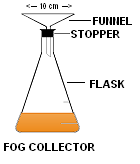 Note: Above is a typical fog collector. The fog concentration in the chamber shall be such that for each 80 cm2 (10 cm diameter) of horizontal collecting area, there will be from 1.0 to 2.0 ml of solution per hour collected based on an average run of at least 16 hours.10.	Are daily records of the following information available for review:Chamber temperature readings (92-98⁰ F)?Volume of salt solution collected from each (individually) fog collecting device in ml/hr (requirement is 1.0 - 2.0 ml/hr)?Concentration or specific gravity of collected solution and the temperature of that solution when measured (may be a composite from multiple fog collectors for this test)?pH of collected solution at 68 - 78⁰ F (may be a composite from multiple fog collectors for this test)? Requirement is a pH range of 6.5 to 7.2.11.	Is the following information (log) also available for review:The type of water and salt used in preparing the salt solution?Description of part, or type and dimensions of test specimen, tested?Method of cleaning specimens before and after testing?Method used to support or suspend specimens in the chamber?Description (including location) of any masking used on the test specimens (ref. ASTM B117-90, paragraph 6.5)? Exposure period?Interruptions in exposure, the cause, and the length of time?The angle at which the specimen is positioned?Results of all tests? 